Eelnõu 19.06.2018Esitaja: kultuuri- ja spordikomisjon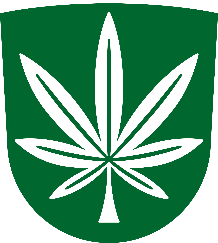 KANEPI VALLAVOLIKOGUM Ä Ä R U SKanepi 									             19.06.2018 nr 1-2/2018/Kanepi valla eelarvest mittetulunduslikuks tegevuseks toetuste andmise kordMäärus kehtestatakse kohaliku omavalitsuse korralduse seaduse § 6 lõike 3 punkti 2 ja § 22 lõike 1 punkti 5 alusel.1. peatükkÜldsätted § 1.  Reguleerimisala(1) Käesolevas korras sätestatakse Kanepi valla (edaspidi vald) eelarvest mittetulundusliku tegevuse toetuse taotlemise, taotluste menetlemise, toetuse eraldamise ja toetuse kasutamise üle järelevalve teostamise kord (edaspidi kord).(2) Mittetulunduslik tegevus korra mõistes on kasumit mittetaotlev, Kanepi valla elanikele suunatud tegevus kultuuri, hariduse, laste ja noorsootöö, spordi ja rahvatervise edendamiseks.(3) Mittetulundusliku tegevuse toetamise eesmärgiks on ettevõtlikkuse, kodanikualgatuse, ühistegevuse ja kogukondade üldise arengu toetamine ning harrastuskultuuri kunstilise taseme, järjepidevuse ja mitmekesisuse hoidmine.2. peatükkToetuste taotlemine § 2.  Toetuse taotlemise kriteeriumid(1) Toetust võib taotleda mittetulundusühing või sihtasutus. Erandkorras võib toetuse taotleja olla eraisik või seltsing. (2) Toetust võib taotleda tegevusteks, mis toimuvad Kanepi vallas, on suunatud Kanepi valla elanikele, tutvustavad Kanepi valda laiemale üldsusele või on muul viisil seotud Kanepi vallaga ning vastavad valla arengukavale.(3) Toetuste üldsumma määrab Kanepi volikogu valla eelarves.§ 3.  Toetatavad tegevused ja üritusedToetust on õigus taotleda alljärgnevatele tegevustele:1) projektide kaasfinantseerimine;2) laste ja kuni 26 aastaste noorte osalemine maakondlikel, riiklikel ja rahvusvahelistel konkurssidel, võistlustel, seminaridel ja kultuuriüritustel;3) Kanepi vallas toimuvate tegevuste ning avalike ürituste korraldamine;4) Kanepi vallas tegutsevate mittetulundusühingute, sihtasutuste või seltsingute tegevuse toetamine.§ 4.  Abikõlbulikud kulud(1) Abikõlbulikud on kulud, mis on otseselt seotud § 3 nimetatud tegevuste ja ürituste läbiviimiseks ja püstitatud eesmärkide saavutamiseks.(2) Abikõlbulikud ei ole järgmised kulud:1) juriidiliste isikute asutamiskulud;2) esinduskulud ja kingitused, välja arvatud auhinnafond;3) liikmemaksud;4) igapäevased majanduskulud (tegevuskulud);5) toitlustamisega seotud kulud, välja arvatud laste-, noorte-, eakate või rahvaspordiüritustel osalejate toitlustamisega seotud kulud;6) alkohoolsete jookide ostmisega seotud kulud;7) muud projekti elluviimise seisukohalt põhjendamatud ja ebaolulised kulud.(3) Korra alusel ei toetata:1) vallavalitsuse hallatavat asutust;2) vallavalitsuse hallatava asutuse huvi- või spordiringi, kultuurikollektiivi, stuudiot, treeningrühma;3) seltsingut või mittetulundusühingut, mis on samaaegselt vallavalitsuse hallatava asutuse huvi- või spordiring, kultuurikollektiiv, stuudio, treeningrühm.(4) Toetust ei anta ettevõtlusega konkureerivaks tegevuseks.§ 5.  Avalikkuse teavitamine(1) Toetuse taotlemise võimalusest ja tähtajast teavitab vallavalitsus üldsust valla ajalehe ning valla veebilehe kaudu vähemalt üks kuu enne taotluse esitamise tähtaja saabumist.(2) Toetuse saajate nimekiri koos toetuse suurusega avaldatakse valla veebilehel ja valla ajalehes pärast toetuse eraldamist.(3) Toetuse saaja teavitab avalikkust, et projekt viiakse ellu valla toetusel (nt kasutab ürituse reklaamis, trükistel, infomaterjalidel jms Kanepi valla vappi ja nime, ürituste korraldamisel toob selgelt esile ürituse seotuse valla toetusega jne).§ 6.  Toetuste taotlemise tähtajad(1) Toetuse taotlemiseks esitab taotleja käesoleva määruse lisas toodud vormikohase taotluse vallavalitsusele iga aasta 1. novembriks (korraline taotlus). (2) Taotlusvoorude välised taotlused (erakorraline taotlus) tuleb esitada vähemalt kuu aega enne ürituse toimumist. Erakorralisi taotlusi rahastatakse vabade eelarvevahendite olemasolul.3. peatükkTaotluste menetlemine § 7.  Taotluste läbivaatamine(1) Vallavalitsus kontrollib tähtaegselt esitatud taotluse ja taotleja nõuetele vastavust ning esitatud andmete õigsust 10 tööpäeva jooksul taotluse registreerimisest.(2) Kui taotleja ja taotluse nõuetekohasuse kontrollimise käigus selgub, et taotleja või taotlus ei vasta nõuetele, antakse taotlejale mõistlik aeg puuduste kõrvaldamiseks. Kui taotleja ei kõrvalda määratud tähtajaks puudusi, lõpetatakse taotluse menetlemine vallavalitsuse protokollilise otsusega, tuues välja taotluse rahuldamata jätmise põhjus ja puudused. Otsus tehakse taotlejale kirjalikult teatavaks 5 tööpäeva jooksul pärast otsuse tegemist.(3) Vallavalitsus jätab taotleja, kes ei ole esitanud varem saadud toetuse kasutamise kohta aruannet või kes on maksuvõlglane, taotluse menetlemata ja teavitab sellest taotlejat kirjalikult 5 tööpäeva jooksul pärast otsuse tegemist.(4) Vallavalitsus edastab nõuetekohased taotlused hindamiseks volikogu kultuuri- ja spordikomisjonile. (5) Komisjon esitab korraliste taotluste kohta hinnangu peale valla eelarve vastuvõtmist. Erakorraliste taotluste kohta esitab komisjon hinnangu kuu aja jooksul vallavalitsuse poolt taotluse saamisest arvates.(6) Taotluste läbivaatamise või hindamise üle otsustusõigust omav isik taandab ennast taotluse arutelust või otsustamisest, kui on tegemist huvide konfliktiga korruptsioonivastase seaduse mõistes.§ 8.  Toetuse määramine ja lepingu sõlmimine(1) Vallavalitsus otsustab toetuse määramise kahe nädala jooksul pärast kultuuri- ja spordikomisjoni otsuse laekumist. Kultuuri- ja spordikomisjoni otsusega mittenõustumisel peab vallavalitsus otsust põhjendama.(2) Toetuse saajaga sõlmib vallavalitsus lepingu ühe kuu jooksul arvates toetuse määramise otsuse vastuvõtmisest.(3) Toetatud tegevuse või ürituse ärajäämisel lõpetatakse toetuse saajaga leping ja toetuse saaja on kohustatud toetuseks eraldatud summa vallale tagastama 10 päeva jooksul arvates vastava nõude saamisest.4. peatükkAruandlus ja järelevalve § 9.  AruandlusValla eelarvest toetust saanud isik esitab vallavalitsusele käesoleva määruse lisas 2 toodud vormikohase kulude aruande ühe kuu jooksul peale toetatud tegevuse toimumist või projekti lõppemist. Aruandele tuleb lisada kuludokumentide koopiad saadud toetuse ulatuses.§ 10.  Kontroll ja järelevalve(1) Kontrolli toetuse kasutamise sihipärasuse üle teostab vallavalitsuse nimetatud ametnik või ametnikud.(2) Kontrollijal on kontrolli teostamisel õigus nõuda toetuse saajalt kuludokumentide originaale, seletusi ja aruandeid.(3) Vallavalitsusel on õigus toetus tagasi nõuda juhul kui:1) toetust ei ole kasutatud sihtotstarbeliselt;2) toetuse taotlemisel on esitatud valeandmeid;3) tegevus või üritus, mille korraldamiseks toetus eraldati, on jäänud toimumata;4) kahe kuu jooksul peale projekti lõppemist ei ole toetuse saaja esitanud nõuetekohast aruandlust vallavalitsusele, kui vallavalitsuse ja toetuse saaja vahel sõlmitud lepingus ei ole sätestatud teisiti;
5) muudel lepingus sätestatud juhtudel.(4) Määruses sätestatud toetuste määramist, maksmist ja kasutamist kontrollib volikogu revisjonikomisjon.5. peatükkLõppsätted § 11.  Rakendussätted(1) Tunnistada kehtetuks: 1) Kanepi Vallavolikogu 20.05.2014 määrus nr 10 „Kanepi valla eelarvest mittetulunduslikuks tegevuseks toetuste andmise kord“;2) Valgjärve Vallavolikogu 18.11.2004 määrus nr 18 „Valgjärve valla eelarvest mittetulundustegevuse, kultuuri-, hariduse-, spordi- ja noorsootöö alaseks tegevuseks ning ürituste rahaliste vahendite taotlemise ja eelarvevahendite kasutamise aruande esitamise kord“;3) Kõlleste Vallavolikogu 26.08.2011 määrus nr 9 „Mittetulundusühingute toetamise ja projektides osalemise kaasfinantseerimise kord“.(2) Määrust rakendatakse 01. septembrist 2018.Kaido Kõiv
volikogu esimeesSELETUSKIRIKanepi Vallavolikogu määruse eelnõuleKanepi valla eelarvest mittetulunduslikuks tegevuseks toetuste andmise kordKohaliku omavalitsuse korralduse seaduse (KOKS) § 6 lõike 3 punkti 2 kohaselt korraldab omavalitsusüksus neid kohaliku elu küsimusi, mis ei ole seadusega antud kellegi teise otsustada. KOKS § 22 lõike 1 punkti 5 kohaselt kuulub volikogu ainupädevusse valla eelarvest toetuste andmise korra kehtestamine.Kanepi vallas, Kõlleste vallas ja Valgjärve vallas on mittetulundusliku tegevuse toetamine olnud reguleeritud erinevalt. Kanepi vallas on toetust eraldatud seltsingule/kodanikeühendusele, mittetulundusühingule või sihtasutusele, mille asukoht on registreeritud Kanepi vallas, või eraisikule, kelle alaline elukoht on rahvastikuregistri andmetel Kanepi vallas. Toetuse piirmäär ühes eelarveaastas on kuni 1000 eurot ühe taotleja kohta. Valgjärve vallas võivad mittetulundusliku tegevuse toetust taotleda kõik juriidilised ja füüsilised isikud, mittetulundusühingud, asutused ning seltsingud, kes tegelevad Valgjärve valla elanikele huvitegevuse ja meelelahutusvõimaluste pakkumisega. Toetuse piirmäära ei ole määratud. Kõlleste vallas võib toetust taotleda Kõlleste valla territooriumil tegutsev mittetulundusühing või seltsing. Toetuste piirmäära ei ole määratud. Tulenevalt valdade ühinemistest on vajalik kehtestada kogu haldusterritooriumil ühtne mittetulundusliku tegevuse toetamise kord.Käesolev eelnõu on koostatud volikogu kultuuri- ja spordikomisjoni ettepanekute põhjal. Komisjon esitas eelnõu koostamiseks järgmised ettepanekud.Toetust võib taotleda mittetulundusühing või sihtasutus. Erandjuhul võimaldada ühekordselt  toetust taotleda eraisikul või seltsingul. Toetust võib taotleda tegevusteks, mis toimuvad Kanepi vallas, on suunatud Kanepi valla elanikele, tutvustavad Kanepi valda laiemale üldsusele või on muul viisil seotud Kanepi vallaga.Korra alusel ei toetata vallavalitsuse hallatavat asutust, vallavalitsuse hallatava asutuse huvi- või spordiringi, kultuurikollektiivi, stuudiot, treeningrühma ning seltsingut või mittetulundusühingut, mis on samaaegselt vallavalitsuse hallatava asutuse huvi- või spordiring, kultuurikollektiiv, stuudio, treeningrühm.Toetuse piirmäära mitte määrata. Toetuse suurus sõltub valla eelarvevahenditest ja taotletava tegevuse sisust. Eesmärk on, et taotleja mõtleb tegevusepõhiselt, mitte summapõhiselt.Korras jätta määramata toetuse kaasfinantseerimise määr. Seni kehtiva Kanepi valla mittetulundusliku tegevuse toetamise korra kohaselt võib omaosaluse asendada mitterahalise finantseeringuga ehk vabatahtliku tööga. Kuna paljude kohalike tegevuste puhul on omafinantseering pigem mitterahaline, siis ei ole otstarbekas määrata kaasfinantseerimisel kohustuslikku määra. Komisjon hindab toetuste taotleja panust lähtuvalt taotluses esitatu sisukirjeldusest.Toetuse saaja teavitab avalikkust, et projekt viiakse ellu Kanepi valla toetusel. Ürituse või muu tegevuse reklaamidel ja muudel ürituse või tegevusega seotud infomaterjalidel tuleb viidata Kanepi vallale.Toetuse taotlus esitatakse 01. novembriks. Selline tähtaeg võimaldab arvestada toetuste kogumahtu valla eelarve koostamisel. Erandjuhul võib taotlusi lahendada ka aasta jooksul, kuid seda eelarvevahendite olemasolul.Vallavalitsus vaatab laekunud taotlused läbi 10 tööpäeva jooksul ning saadab puudulikud taotlused vajadusel tagasi parandamiseks. Ettepaneku toetuse eraldamiseks annab volikogu kultuuri- ja spordikomisjon. Taotlused rahuldatakse vallavalituse korraldusega.Toetuse saajaga sõlmitakse leping. Kuu aja jooksul peale ürituse toimumist esitab toetuse saaja aruande toetuse kasutamise kohta. Tegevustoetuse korral esitatakse aruanne viimase toetava tegevuse järgselt.Eelnõule on esitanud ettepanekud volikogu haridus- ja noorsookomisjon.Eelnõu kohaselt on toetust võimalik taotleda mittetulundusühingul või sihtasutusel, erandkorras eraisikul või seltsingul,  tegevusteks, mis toimuvad Kanepi vallas, on suunatud Kanepi valla elanikele, tutvustavad Kanepi valda laiemale üldsusele või on muul viisil seotud Kanepi vallaga ning vastavad valla arengukavale. Eelarveaastas eraldatavate toetuste üldsumma määrab volikogu valla eelarves. Taotlused esitatakse 01. novembriks vallavalitsusele, erakorraliselt võib taotluseid esitada eelarveaasta jooksul. Vallavalitsus edastab kontrollitud taotluse volikogu kultuuri- ja spordikomisjonile. Kultuuri- ja spordikomisjon  esitab hinnangu taotlusele, taotluse rahuldamine otsustatakse vallavalitsuse korraldusega. Kanepi valla 2018. aasta eelarves on mittetulundusliku tegevuse toetamiseks arvestatud 68 640 eurot. Toetustena on eraldatud 62 352 eurot.Määruse vastuvõtmisel tunnistatakse kehtetuks Kanepi Vallavolikogu 20.05.2014 määrus nr 10 „Kanepi valla eelarvest mittetulunduslikuks tegevuseks toetuste andmise kord“, Valgjärve Vallavolikogu 18.11.2004 määrus nr 18 „Valgjärve valla eelarvest mittetulundustegevuse, kultuuri, hariduse-, spordi- ja noorsootöö alaseks tegevuseks ning ürituste rahaliste vahendite taotlemise ja eelarvevahendite kasutamise aruande esitamise kord“, Kõlleste Vallavolikogu 26.08.2011 määrus nr 9 „Mittetulundusühingute toetamise ja projektides osalemise kaasfinantseerimise kord“.  Määrust rakendatakse 01. septembrist 2018.Eelnõu koostasKatrin Slunginvallasekretäri abiEttekandja: kultuuri- ja spordikomisjoni esimees Urmas KivirandMITTETULUNDUSLIKUKS TEGEVUSEKS TOETUSE TAOTLUSTäidab Kanepi vallavalitsusTäidab taotleja MITTETULUNDUSLIKU TEGEVUSE TOETUSE ARUANNETäidab Kanepi vallavalitsusMaksmist tõendavate dokumentide koopiad saadud toetussumma ulatuses (kohustuslikud)RegistreerimiskuupäevLepingu nrFinantseerimisotsusFinantseerimisotsuse kuupäevValdkondValdkondKultuur  SportNoorsootööRahvaharidusMuu           Kultuur  SportNoorsootööRahvaharidusMuu           Kultuur  SportNoorsootööRahvaharidusMuu           Andmed taotleja kohtaAndmed taotleja kohtaAndmed taotleja kohtaAndmed taotleja kohtaAndmed taotleja kohtaAndmed taotleja kohtaNimiNimiNimiNimiIsiku- või registrikoodIsiku- või registrikoodJuriidilise isiku esindusõiguslik esindaja (ees- ja perekonnanimi)Juriidilise isiku esindusõiguslik esindaja (ees- ja perekonnanimi)Juriidilise isiku esindusõiguslik esindaja (ees- ja perekonnanimi)Juriidilise isiku esindusõiguslik esindaja (ees- ja perekonnanimi)Juriidilise isiku esindusõiguslik esindaja (ees- ja perekonnanimi)Juriidilise isiku esindusõiguslik esindaja (ees- ja perekonnanimi)AadressAadressAadressAadressAadressAadressTelefonE-postE-postE-postE-postE-postArvelduskontonumber ja pankArvelduskontonumber ja pankArvelduskontonumber ja pankArvelduskontonumber ja pankArvelduskontonumber ja pankArvelduskontonumber ja pankProjektijuhi ees- ja perekonnanimiProjektijuhi ees- ja perekonnanimiProjektijuhi ees- ja perekonnanimiProjektijuhi   e-postProjektijuhi   e-postProjektijuhi   e-postAndmed projekti kohtaAndmed projekti kohtaAndmed projekti kohtaAndmed projekti kohtaAndmed projekti kohtaProjekti nimetusProjekti nimetusProjekti nimetusProjekti nimetusProjekti nimetusProjekti eesmärkProjekti eesmärkProjekti eesmärkProjekti eesmärkProjekti eesmärkProjekti toimumise ajavahemikProjekti toimumise ajavahemikProjekti toimumise ajavahemikProjekti toimumise kohtProjekti toimumise kohtProjekti eelarveTaotletav summaTaotletav summaTaotletav summaOmafinantseering (olemasolul)Projekti kaasfinantseerijad (olemasolul)Projekti kaasfinantseerijad (olemasolul)Projekti kaasfinantseerijad (olemasolul)Projekti kaasfinantseerijad (olemasolul)Projekti kaasfinantseerijad (olemasolul)AllikasAllikasToetuse suurusToetuse suurusOtsus või vastamise tähtaegAllikasAllikasToetuse suurusToetuse suurusOtsus või vastamise tähtaegProjekti kirjeldus (sihtgrupp, oodatavad tulemused, planeeritud tegevused ja nende teostamise ajakava)Projekti kirjeldus (sihtgrupp, oodatavad tulemused, planeeritud tegevused ja nende teostamise ajakava)Projekti kirjeldus (sihtgrupp, oodatavad tulemused, planeeritud tegevused ja nende teostamise ajakava)Projekti kirjeldus (sihtgrupp, oodatavad tulemused, planeeritud tegevused ja nende teostamise ajakava)Projekti eelarveProjekti eelarveProjekti eelarveProjekti eelarveKuludSummaTuludSummaKokku:Kokku:Taotleja kinnitusTaotleja kinnitusKäesolevale taotlusele allakirjutamisega kinnitan, et esitatud andmed on õiged ja vajadusel dokumentaalselt tõestatavad. Olen tutvunud Kanepi Vallavolikogu ………. määrusega nr …….Käesolevale taotlusele allakirjutamisega kinnitan, et esitatud andmed on õiged ja vajadusel dokumentaalselt tõestatavad. Olen tutvunud Kanepi Vallavolikogu ………. määrusega nr …….Taotluse esitaja ees - ja perekonnanimi:Taotluse esitaja ees - ja perekonnanimi:KuupäevAllkiriRegistreerimiskuupäevRegistreerimiskuupäevLepingu nrLepingu nrLepingu nrKontrolli tulemusKontrolli tulemusKontrollija nimi ja allkiriKontrollija nimi ja allkiriKontrollija nimi ja allkiriAndmed taotleja kohtaAndmed taotleja kohtaAndmed taotleja kohtaAndmed taotleja kohtaAndmed taotleja kohtaAndmed taotleja kohtaNimiNimiNimiNimiIsiku- või registrikoodIsiku- või registrikoodJuriidilise isiku esindusõiguslik esindaja (ees- ja perekonnanimi)Juriidilise isiku esindusõiguslik esindaja (ees- ja perekonnanimi)Juriidilise isiku esindusõiguslik esindaja (ees- ja perekonnanimi)Juriidilise isiku esindusõiguslik esindaja (ees- ja perekonnanimi)Juriidilise isiku esindusõiguslik esindaja (ees- ja perekonnanimi)Juriidilise isiku esindusõiguslik esindaja (ees- ja perekonnanimi)AadressAadressAadressAadressAadressAadressTelefonE-postE-postE-postE-postE-postArvelduskontonumber ja pankArvelduskontonumber ja pankArvelduskontonumber ja pankArvelduskontonumber ja pankArvelduskontonumber ja pankArvelduskontonumber ja pankProjektijuhi ees- ja perekonnanimiProjektijuhi ees- ja perekonnanimiProjektijuhi ees- ja perekonnanimiProjektijuhi   e-postProjektijuhi   e-postProjektijuhi   e-postAndmed projekti kohtaProjekti nimetusProjekti tulemusProjekti finantsaruanne (vajadusel lisada ridu)Projekti finantsaruanne (vajadusel lisada ridu)Projekti finantsaruanne (vajadusel lisada ridu)Projekti finantsaruanne (vajadusel lisada ridu)KuludSummaTuludSummaKokku:Kokku:Taotleja kinnitusTaotleja kinnitusVastutan esitatud andmete tõesuse eest.Vastutan esitatud andmete tõesuse eest.Taotluse esitaja ees - ja perekonnanimi:Taotluse esitaja ees - ja perekonnanimi:KuupäevAllkiri